Раздел долгосрочного плана:5.1С: Обыкновенные дроби.Урок 1.Раздел долгосрочного плана:5.1С: Обыкновенные дроби.Урок 1.Школа: КГУ «Путинцевская средняя школа»Школа: КГУ «Путинцевская средняя школа»Школа: КГУ «Путинцевская средняя школа»Школа: КГУ «Путинцевская средняя школа»Дата:Дата:ФИО учителя: Томилова Е. С.ФИО учителя: Томилова Е. С.ФИО учителя: Томилова Е. С.ФИО учителя: Томилова Е. С.Класс:Класс:Количество присутствующих:Количество присутствующих:отсутствующих:отсутствующих:Тема урокаТема урокаЧтение и запись обыкновенных дробей.Чтение и запись обыкновенных дробей.Чтение и запись обыкновенных дробей.Чтение и запись обыкновенных дробей.Тип урокаТип урокаУрок ознакомления с новым материалом.Урок ознакомления с новым материалом.Урок ознакомления с новым материалом.Урок ознакомления с новым материалом.Цели обучения, которые достигаются на данном уроке (ссылка на учебную программу)Цели обучения, которые достигаются на данном уроке (ссылка на учебную программу)5.1.1.9 усвоить понятие обыкновенной дроби;5.5.2.1 читать и записывать обыкновенные дроби;5.1.1.9 усвоить понятие обыкновенной дроби;5.5.2.1 читать и записывать обыкновенные дроби;5.1.1.9 усвоить понятие обыкновенной дроби;5.5.2.1 читать и записывать обыкновенные дроби;5.1.1.9 усвоить понятие обыкновенной дроби;5.5.2.1 читать и записывать обыкновенные дроби;Цели урокаЦели урокаУчащиеся смогут определять обыкновенную дробь, читать и записывать обыкновенные дроби.Учащиеся смогут определять обыкновенную дробь, читать и записывать обыкновенные дроби.Учащиеся смогут определять обыкновенную дробь, читать и записывать обыкновенные дроби.Учащиеся смогут определять обыкновенную дробь, читать и записывать обыкновенные дроби.Критерии оцениванияКритерии оценивания Учащийся достиг цели обучения, если: правильно называет числитель дроби;правильно называет знаменатель дроби;понимает, что означает знаменатель и числитель дроби;правильно читает и записывает дробь. Учащийся достиг цели обучения, если: правильно называет числитель дроби;правильно называет знаменатель дроби;понимает, что означает знаменатель и числитель дроби;правильно читает и записывает дробь. Учащийся достиг цели обучения, если: правильно называет числитель дроби;правильно называет знаменатель дроби;понимает, что означает знаменатель и числитель дроби;правильно читает и записывает дробь. Учащийся достиг цели обучения, если: правильно называет числитель дроби;правильно называет знаменатель дроби;понимает, что означает знаменатель и числитель дроби;правильно читает и записывает дробь.Языковые целиЯзыковые целиУчащиеся будут читать обыкновенные дроби, указывая числитель и знаменатель.Лексика и терминология, специфичная для предмета:- доля;- обыкновенная дробь;- знаменатель и числитель дроби;- половина, четверть, треть (и так далее).Полезные выражения для диалогов и письма:- знаменатель обыкновенной дроби показывает …., а числитель – ….Учащиеся будут читать обыкновенные дроби, указывая числитель и знаменатель.Лексика и терминология, специфичная для предмета:- доля;- обыкновенная дробь;- знаменатель и числитель дроби;- половина, четверть, треть (и так далее).Полезные выражения для диалогов и письма:- знаменатель обыкновенной дроби показывает …., а числитель – ….Учащиеся будут читать обыкновенные дроби, указывая числитель и знаменатель.Лексика и терминология, специфичная для предмета:- доля;- обыкновенная дробь;- знаменатель и числитель дроби;- половина, четверть, треть (и так далее).Полезные выражения для диалогов и письма:- знаменатель обыкновенной дроби показывает …., а числитель – ….Учащиеся будут читать обыкновенные дроби, указывая числитель и знаменатель.Лексика и терминология, специфичная для предмета:- доля;- обыкновенная дробь;- знаменатель и числитель дроби;- половина, четверть, треть (и так далее).Полезные выражения для диалогов и письма:- знаменатель обыкновенной дроби показывает …., а числитель – ….Привитие ценностей Привитие ценностей  уважение к себе и другим, уважение разнообразию  мнений;  умение учиться, добывать самостоятельно информацию, анализировать ситуацию,    работать в команде, отвечать за качество своей работы;  способность видеть и понимать проблемы окружающих, другие точки зрения;  умение правильно реагировать на критику; иметь навыки работы в группе. уважение к себе и другим, уважение разнообразию  мнений;  умение учиться, добывать самостоятельно информацию, анализировать ситуацию,    работать в команде, отвечать за качество своей работы;  способность видеть и понимать проблемы окружающих, другие точки зрения;  умение правильно реагировать на критику; иметь навыки работы в группе. уважение к себе и другим, уважение разнообразию  мнений;  умение учиться, добывать самостоятельно информацию, анализировать ситуацию,    работать в команде, отвечать за качество своей работы;  способность видеть и понимать проблемы окружающих, другие точки зрения;  умение правильно реагировать на критику; иметь навыки работы в группе. уважение к себе и другим, уважение разнообразию  мнений;  умение учиться, добывать самостоятельно информацию, анализировать ситуацию,    работать в команде, отвечать за качество своей работы;  способность видеть и понимать проблемы окружающих, другие точки зрения;  умение правильно реагировать на критику; иметь навыки работы в группе.Межпредметные связиМежпредметные связиНа уроке физика используются обыкновенные дроби, как результат деленияНа уроке физика используются обыкновенные дроби, как результат деленияНа уроке физика используются обыкновенные дроби, как результат деленияНа уроке физика используются обыкновенные дроби, как результат деленияПредварительные знанияПредварительные знания Знание понятия натурального числа и умение выполнять арифметические действия с натуральными числами. Знание понятия натурального числа и умение выполнять арифметические действия с натуральными числами. Знание понятия натурального числа и умение выполнять арифметические действия с натуральными числами. Знание понятия натурального числа и умение выполнять арифметические действия с натуральными числами.Ход урокаХод урокаХод урокаХод урокаХод урокаХод урокаЗапланированные этапы урокаЗапланированная деятельность на урокеЗапланированная деятельность на урокеЗапланированная деятельность на урокеЗапланированная деятельность на урокеРесурсыНачало урока5 минут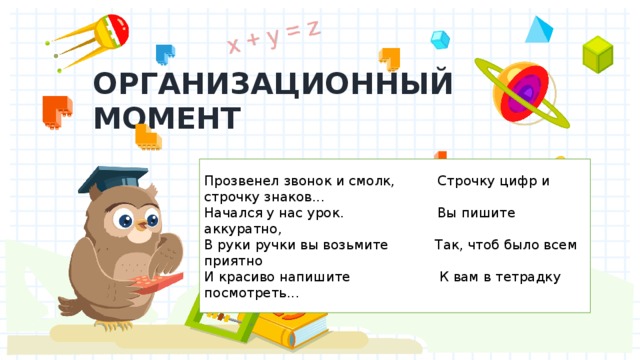 Середина урока 5 минут15 минут15 минутС помощью карточек устно учимся читать дроби, и определять доли фигур. Приводим к названию темы дроби.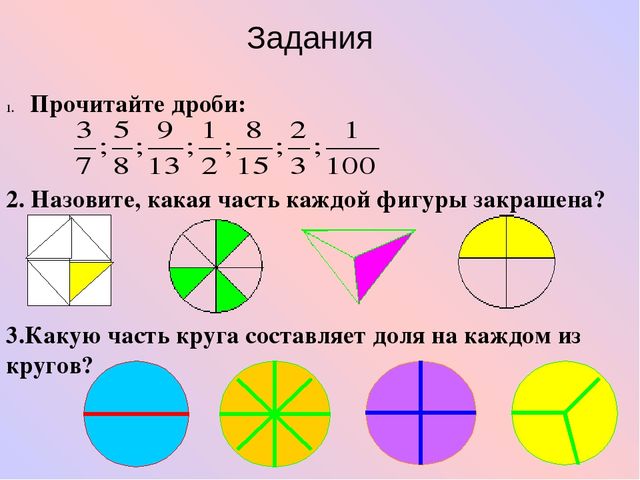 Вводим понимание числитель и знаменатель дроби с помощью карточек.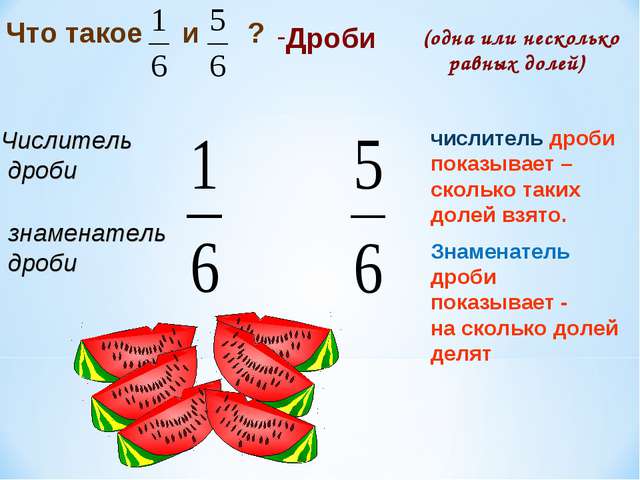 Задание по рядам 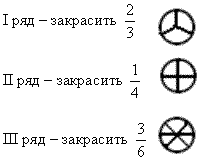 Физминутка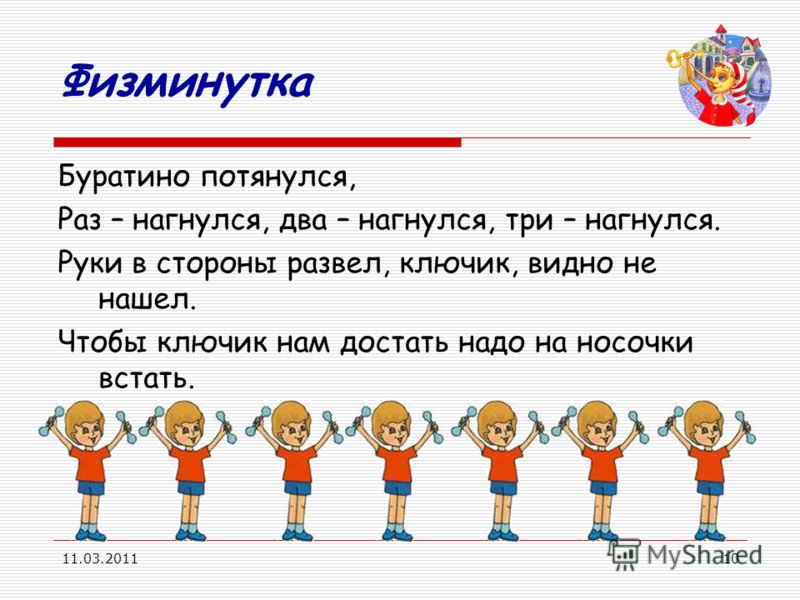 Закрепление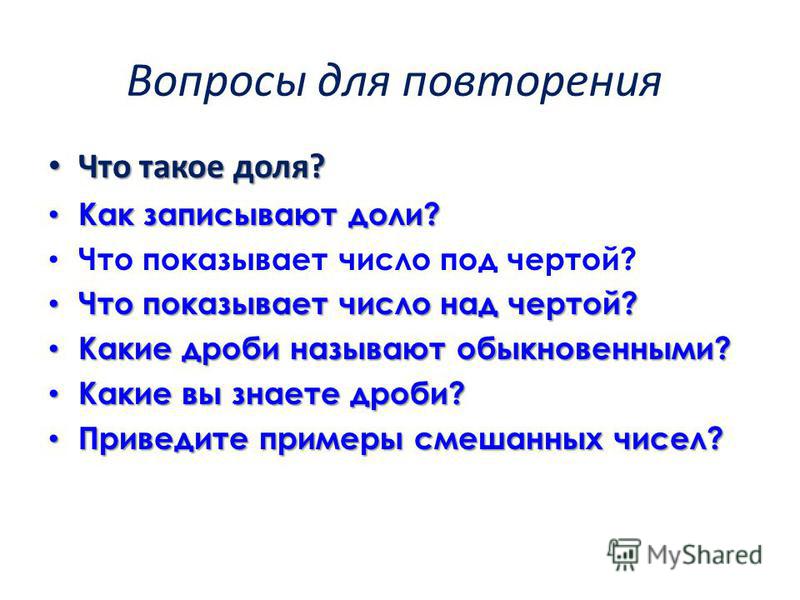 Индивидуальные задания.применяем дифферинцированный подход:1 задача:За два дня засеяли  поля. В первый день засеяли  поля. Какую часть поля засеяли во второй день?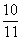 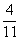 2 задача: Изобразите на числовом луче, приняв за единичный отрезок 9 клеток, точки соответствующие дробям: 
Т(); Е(); Р(); О(); К(); З(); О().Расположите дроби на числовом луче и вы расшифруете слово.(Ответ: ОТРЕЗОК)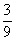 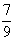 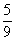 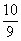 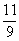 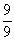 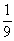 Домашнее задание1. Дроби можно изображать на координатном луче. На рисунке изображены дроби Отрезок ОА равен  единичного отрезка ОЕ.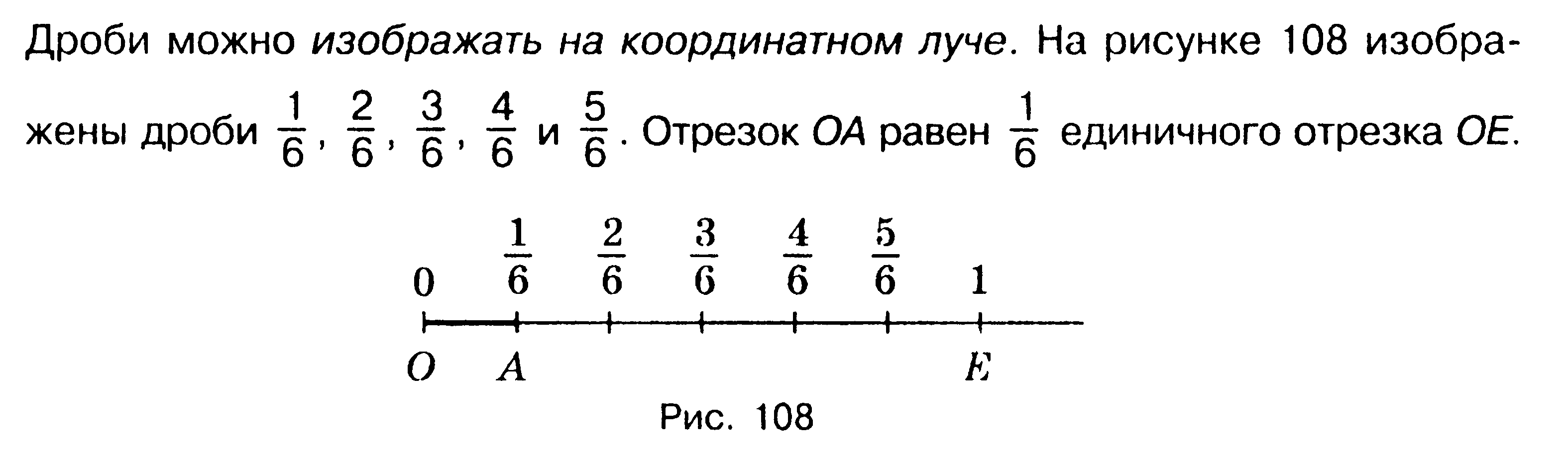 2. Начертите отрезок длиной 8 см. Отметьте цветным карандашом  отрезка. Какая часть отрезка осталась неотмеченной?С помощью карточек устно учимся читать дроби, и определять доли фигур. Приводим к названию темы дроби.Вводим понимание числитель и знаменатель дроби с помощью карточек.Задание по рядам ФизминуткаЗакреплениеИндивидуальные задания.применяем дифферинцированный подход:1 задача:За два дня засеяли  поля. В первый день засеяли  поля. Какую часть поля засеяли во второй день?2 задача: Изобразите на числовом луче, приняв за единичный отрезок 9 клеток, точки соответствующие дробям: 
Т(); Е(); Р(); О(); К(); З(); О().Расположите дроби на числовом луче и вы расшифруете слово.(Ответ: ОТРЕЗОК)Домашнее задание1. Дроби можно изображать на координатном луче. На рисунке изображены дроби Отрезок ОА равен  единичного отрезка ОЕ.2. Начертите отрезок длиной 8 см. Отметьте цветным карандашом  отрезка. Какая часть отрезка осталась неотмеченной?С помощью карточек устно учимся читать дроби, и определять доли фигур. Приводим к названию темы дроби.Вводим понимание числитель и знаменатель дроби с помощью карточек.Задание по рядам ФизминуткаЗакреплениеИндивидуальные задания.применяем дифферинцированный подход:1 задача:За два дня засеяли  поля. В первый день засеяли  поля. Какую часть поля засеяли во второй день?2 задача: Изобразите на числовом луче, приняв за единичный отрезок 9 клеток, точки соответствующие дробям: 
Т(); Е(); Р(); О(); К(); З(); О().Расположите дроби на числовом луче и вы расшифруете слово.(Ответ: ОТРЕЗОК)Домашнее задание1. Дроби можно изображать на координатном луче. На рисунке изображены дроби Отрезок ОА равен  единичного отрезка ОЕ.2. Начертите отрезок длиной 8 см. Отметьте цветным карандашом  отрезка. Какая часть отрезка осталась неотмеченной?С помощью карточек устно учимся читать дроби, и определять доли фигур. Приводим к названию темы дроби.Вводим понимание числитель и знаменатель дроби с помощью карточек.Задание по рядам ФизминуткаЗакреплениеИндивидуальные задания.применяем дифферинцированный подход:1 задача:За два дня засеяли  поля. В первый день засеяли  поля. Какую часть поля засеяли во второй день?2 задача: Изобразите на числовом луче, приняв за единичный отрезок 9 клеток, точки соответствующие дробям: 
Т(); Е(); Р(); О(); К(); З(); О().Расположите дроби на числовом луче и вы расшифруете слово.(Ответ: ОТРЕЗОК)Домашнее задание1. Дроби можно изображать на координатном луче. На рисунке изображены дроби Отрезок ОА равен  единичного отрезка ОЕ.2. Начертите отрезок длиной 8 см. Отметьте цветным карандашом  отрезка. Какая часть отрезка осталась неотмеченной?Дополнительно:https://www.ixl.com/math/grade-5/fractions-reviewКонец урока5 минут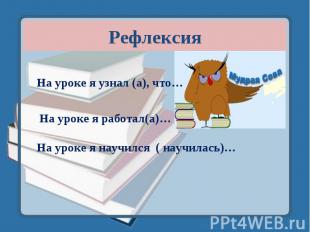 Дифференциация – каким образом Вы планируете оказать больше поддержки? Какие задачи Вы планируете поставить перед более способными учащимися?Дифференциация – каким образом Вы планируете оказать больше поддержки? Какие задачи Вы планируете поставить перед более способными учащимися?Дифференциация – каким образом Вы планируете оказать больше поддержки? Какие задачи Вы планируете поставить перед более способными учащимися?Оценивание – как Вы планируете проверить уровень усвоения материала учащимися?Оценивание – как Вы планируете проверить уровень усвоения материала учащимися?Здоровье и соблюдение техники безопасности Медлительные учащиеся могут консультироваться с учителем или получать поддержку более сильных учащихся, работающих самостоятельно. Медлительные учащиеся могут консультироваться с учителем или получать поддержку более сильных учащихся, работающих самостоятельно. Медлительные учащиеся могут консультироваться с учителем или получать поддержку более сильных учащихся, работающих самостоятельно.Формирующая оценка путем наблюдения за активностью учащихся и успехами, достигнутыми при выполнении заданий.Формирующая оценка путем наблюдения за активностью учащихся и успехами, достигнутыми при выполнении заданий.Рефлексия по урокуБыли ли цели урока/цели обучения реалистичными? Все ли учащиеся достигли ЦО?Если нет, то почему?Правильно ли проведена дифференциация на уроке? Выдержаны ли были временные этапы урока? Какие отступления были от плана урока и почему?Рефлексия по урокуБыли ли цели урока/цели обучения реалистичными? Все ли учащиеся достигли ЦО?Если нет, то почему?Правильно ли проведена дифференциация на уроке? Выдержаны ли были временные этапы урока? Какие отступления были от плана урока и почему?Рефлексия по урокуБыли ли цели урока/цели обучения реалистичными? Все ли учащиеся достигли ЦО?Если нет, то почему?Правильно ли проведена дифференциация на уроке? Выдержаны ли были временные этапы урока? Какие отступления были от плана урока и почему?Используйте данный раздел для размышлений об уроке. Ответьте на самые важные вопросы о Вашем уроке из левой колонки.Используйте данный раздел для размышлений об уроке. Ответьте на самые важные вопросы о Вашем уроке из левой колонки.Используйте данный раздел для размышлений об уроке. Ответьте на самые важные вопросы о Вашем уроке из левой колонки.Рефлексия по урокуБыли ли цели урока/цели обучения реалистичными? Все ли учащиеся достигли ЦО?Если нет, то почему?Правильно ли проведена дифференциация на уроке? Выдержаны ли были временные этапы урока? Какие отступления были от плана урока и почему?Рефлексия по урокуБыли ли цели урока/цели обучения реалистичными? Все ли учащиеся достигли ЦО?Если нет, то почему?Правильно ли проведена дифференциация на уроке? Выдержаны ли были временные этапы урока? Какие отступления были от плана урока и почему?Рефлексия по урокуБыли ли цели урока/цели обучения реалистичными? Все ли учащиеся достигли ЦО?Если нет, то почему?Правильно ли проведена дифференциация на уроке? Выдержаны ли были временные этапы урока? Какие отступления были от плана урока и почему?Общая оценкаКакие два аспекта урока прошли хорошо (подумайте как о преподавании, так и об обучении)?1:2:Что могло бы способствовать улучшению урока (подумайте как о преподавании, так и об обучении)?1: 2:Что я выявил(а) за время урока о классе или достижениях/трудностях отдельных учеников, на что необходимо обратить внимание на последующих уроках?Общая оценкаКакие два аспекта урока прошли хорошо (подумайте как о преподавании, так и об обучении)?1:2:Что могло бы способствовать улучшению урока (подумайте как о преподавании, так и об обучении)?1: 2:Что я выявил(а) за время урока о классе или достижениях/трудностях отдельных учеников, на что необходимо обратить внимание на последующих уроках?Общая оценкаКакие два аспекта урока прошли хорошо (подумайте как о преподавании, так и об обучении)?1:2:Что могло бы способствовать улучшению урока (подумайте как о преподавании, так и об обучении)?1: 2:Что я выявил(а) за время урока о классе или достижениях/трудностях отдельных учеников, на что необходимо обратить внимание на последующих уроках?Общая оценкаКакие два аспекта урока прошли хорошо (подумайте как о преподавании, так и об обучении)?1:2:Что могло бы способствовать улучшению урока (подумайте как о преподавании, так и об обучении)?1: 2:Что я выявил(а) за время урока о классе или достижениях/трудностях отдельных учеников, на что необходимо обратить внимание на последующих уроках?Общая оценкаКакие два аспекта урока прошли хорошо (подумайте как о преподавании, так и об обучении)?1:2:Что могло бы способствовать улучшению урока (подумайте как о преподавании, так и об обучении)?1: 2:Что я выявил(а) за время урока о классе или достижениях/трудностях отдельных учеников, на что необходимо обратить внимание на последующих уроках?Общая оценкаКакие два аспекта урока прошли хорошо (подумайте как о преподавании, так и об обучении)?1:2:Что могло бы способствовать улучшению урока (подумайте как о преподавании, так и об обучении)?1: 2:Что я выявил(а) за время урока о классе или достижениях/трудностях отдельных учеников, на что необходимо обратить внимание на последующих уроках?